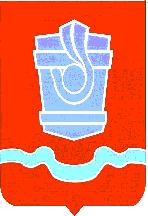 АДМИНИСТРАЦИЯ МУНИЦИПАЛЬНОГО ОБРАЗОВАНИЯГОРОД НОВОТРОИЦК ОРЕНБУРГСКОЙ ОБЛАСТИП О С Т А Н О В Л Е Н И Е09.02.2016                             г. Новотроицк                               № 233-п        О внесении изменений в постановление администрации муниципального образования город Новотроицк от 09.01.2013 № 2-пВ соответствии с постановлением Правительства Оренбургской области от 26.09.2012  № 822-п «Об утверждении положения по организации проведения мониторинга качества предоставления государственных услуг в Оренбургской области», пунктом 6 раздела V Протокола заседания Правительственной комиссии по проведению административной реформы от 25.01.2012 № 112 и руководствуясь статьями  28, 38  Устава муниципального образования город Новотроицк Оренбургской области:1. Признать  утратившим  силу  постановление  администрации муниципального образования город Новотроицк от 02.12.2015 № 2298-п         «Об   внесении изменений в постановление администрации муниципального образования город Новотроицк от 09.01.2013 № 2-п».2. Отделу   по  связям   с  общественностью    администрации муниципального образования город Новотроицк (Рогожина Н.Ф.) обеспечить официальное опубликование настоящего постановления в газете «Гвардеец труда» и разместить на официальном сайте администрации муниципального образования город Новотроицк www.novotroitsk.org.ru в сети «Интернет». 3. Контроль  за исполнением  настоящего постановления возложить на заместителя главы муниципального образования город Новотроицк по финансово-экономической политике Китибаеву Б.Т. 4. Постановление    вступает  в  силу  после  его  официального опубликования в городской газете «Гвардеец труда». Глава муниципального образования город Новотроицк                                                                              Ю.Г. АраскинРазослано: в дело, Китибаевой Б.Т., Рогожиной Н.Ф., МАУ «МФЦ»,        МКУ «Архив», юридический отдел, структурные подразделения администрации муниципального образования город Новотроицк.Китова Ю.В. 62-08-01К.Е.С. 20 экз.